О присвоении адреса Земельному участку с кадастровым номером  02:34:180501:109,  присвоен адрес: Республика Башкортостан, Кугарчинский район, с. Подгорное, ул. Лесная, д. 2а. ИО главы сельского поселения Чапаевский сельсовет	О.А. КартошинаПБАШ:ОРТОСТАН  РЕСПУБЛИКА№ЫК(Г!РСЕН РАЙОНЫМУНИЦИПАЛЬ РАЙОНЫНЫ% ЧАПАЕВ АУЫЛ СОВЕТЫАУЫЛ БИЛ!М!№ЕХАКИМИ!ТЕ 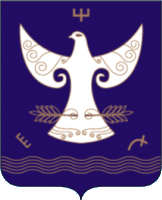 РЕСПУБЛИКА  БАШКОРТОСТАНАДМИНИСТРАЦИЯСЕЛЬСКОГО ПОСЕЛЕНИЯ ЧАПАЕВСКИЙ СЕЛЬСОВЕТ МУНИЦИПАЛЬНОГО РАЙОНАКУГАРЧИНСКИЙ  РАЙОН453333, Подгорное ауылы, Совет урамы, 35Тел. 8(34789)2-34-25453333, с. Подгорное, ул. Советская, 35Тел. 8(34789)2-34-25          :АРАР                  30 май 2018 й.                          № 18                                                         ПОСТАНОВЛЕНИЕ                      30 мая 2018 г.